2019 Annual Report to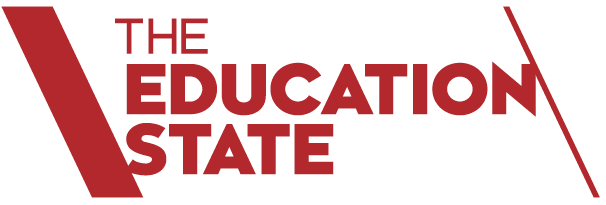 The School Community

School Name: Carlton Primary School (4980)
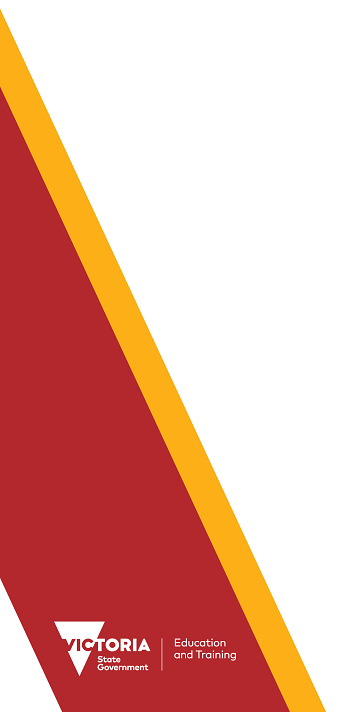 About Our School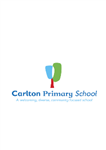 School contextCarlton Primary School is a small, vibrant co-educational inner-city school with extensive grounds, gardens and covered play areas, located close to Melbourne CBD. In 2018 and 2019 a significant redevelopment of all learning areas, was undertaken. Our school celebrates its multicultural nature and is proud of our student academic growth. The school vision is:-  As 21st century learners we are literate, numerate, creative and independent thinkers who make positive contributions to the global community. The values of Achievement, Relationships, Respect & Diversity, underpin everything that we do at Carlton Primary. In 2019 the school's enrolment was 116 students and staff at Carlton Primary School comprised the principal, six classroom teachers; co-teaching in modern, flexible learning spaces, well-being and engagement staff, learning specialists and specialist teachers in Physical Education, Science, Drama and Dance. Education support staff provided targeted literacy intervention and support to students with additional needs. A unique feature of our school is a family/community engagement worker who supports and resources capacity building programs for students and their families. Carlton Primary School prides itself on the close relationship between teachers and students, and its capacity to meet each childs' individual needs. Our school delivers a comprehensive and sequential curriculum, utilising an inquiry approach to teaching and learning with a strong focus on literacy, numeracy and developing social skills and a growth mindset in our students. Framework for Improving Student Outcomes (FISO)In 2019 the school Annual Implementation Plan focussed on implementation of Key Improvement Strategies (KIS) related to the FISO dimensions of Excellence in Teaching and Learning and Community Engagement in Learning. This included:
Embedding a school wide PLC approach through the development of agreed norms and protocols 
Supporting teachers to plan for a differentiated learning program
Establishing a parent ambassadors group to encourage parent involvement in student learning
Building relationships with the new onsite early learning provider (Gowrie Victoria)
We have successfully implemented Learning Specialist/Data co ordinator roles within our leadership structure and a major focus has been the staff in these roles delivering school wide, high quality professional learning.AchievementAchievement trends over the past four years show Carlton Primary School is scoring results in most areas of student learning that are similar or slightly below those achieved by other similar schools. Our NAPLAN results fluctuate significantly from year to year due to small cohorts undertaking the test. The 2019 grade three results put us below the level of similar Victorian government schools in all areas. Our grade five 2019 results were above similar schools in reading and below in numeracy. The aim for our school is to continually improve in all areas of literacy and numeracy in coming years. In 2019 Equity funding was used to implement a targeted literacy program to support identified "at risk" students. Of these identified students (more than 12 months behind expected bench mark level in reading) with intervention support, 50% met the expected level by the end of the year. The success of this program means that we can anticipate improving NAPLAN data in coming years. Aiming for sustained, improved student outcomes in literacy and numeracy was supported through the continuation of school based learning/data specialists and weekly professional learning team meetings where teacher’s analyse student data and plan lessons from this data in order to differentiate learning. Throughout 2019 school staff participated in a range of state, regional and network professional learning activities in the areas of literacy, numeracy, learning behaviours, educational leadership and the Rights, Resilience & Respectful Relationships program. Carlton Primary teachers continue to work closely with staff from local network schools to identify quality teaching practice and to share expertise and resources.EngagementCarlton Primary School has Student Attitude to School results in the area of Management of Bullying which is above other similar schools and Safety and Connectedness to peers which is below similar schools. Our Student Attitude to School results fluctuate significantly from year to year due to very small numbers of students undertaking the questionnaire. Despite consistent, strategic profiling of the importance of school attendance to our community, in 2019 our attendance data dipped slightly on the previous year and scored below similar schools. Maintaining good attendance levels and addressing issues of lateness will continue to be a priority in 2020 with community engagement workers tasked with supporting the DET message of  "Every Day Counts" into the school community. The school prides itself on its ability to create and maintain a stimulating and safe environment for all students. Our school values are regularly shared and discussed with the school community and modelled by staff at all times. This contributes to a school climate that ensures that all students are supported to achieve their personal best. We have strong welfare policies and procedures, including Student Engagement and Wellbeing Guidelines in line with DET policy. These guidelines were reviewed and further developed in 2019. Multi disciplinary Student Support Team meetings are convened twice termly and are facilitated by the wellbeing & engagement coordinator. These meetings oversee and streamline support for all students with additional needs and/or "at risk" students across the school. In 2019 the school continued to take a lead role in the Resilience, Rights and Respectful Relationships program in our region, including facilitating professional learning for our partner schools. This program aims to address the issue of family violence in society by building social/emotional skills in students. Our whole school rules of: Be Safe, Be Respectful & Be a Learner are on display throughout the school and are the cornerstone of all discussions about pro social behaviour.  WellbeingSuccessful transition into, out of and through Carlton Primary School is due, in no small part, to the high level of resourcing to wellbeing needs, professional learning and communication by school staff. Individual student wellbeing data is collected at the end of each year and transferred to new class teachers to support their planning. A system is also in place to provide relevant information related to student learning data to new class teachers at the beginning of each year. Transition programs are comprehensive and well organised with new and current students having opportunities to engage with their teachers and classmates for the upcoming year in class visits towards the end of each year. In Term three and four 2019 a transition program for prospective prep students was further developed in conjunction with a series of information sessions for parents. Students participated in a range of school readiness activities with the support of a teacher and early years trained support staff member. The success in recent years of this program, titled Leap into Learning, has led to plans for a continuation in semester two 2020. Students in Grade 6 from Carlton Primary School participate in the common state-wide orientation day, with additional secondary school visits organsed as needed for targeted students. In semester two our grade 6 students all participated in a transition support program developed in collaboration with staff from Drummond Street Relationships Centre.  With the participation of Carlton Primary School in the University High School Galileo Community Engagement program, our students have regular contact with Year 9 students from their local secondary school.Financial performance and positionCarlton Primary School maintained a very sound financial position throughout 2019.The 2017-2021 School Strategic Plan, along with the 2019 Annual Implemetation Plan, continued to provide the framework for school council allocation of funds to support programs and priorities. Careful resource management throughout 2019 enabled the year to end with a net operating surplus of $167,891 as shown in the Financial Performance and Position report. In 2019 Equity Funding supported the employment of literacy intervention and student wellbeing staff. In our planning to support the significant redevelopment of the  grounds in 2019/20, funding will be used to install outdoor furniture, establish a range of nature play areas and a refurbished sporting field to enhance a student centred learning pedagogy. For more detailed information regarding our school please visit our website at carltonprimaryschool.vic.edu.au